OBAVJEŠTENJE I PROGRAM JAVNE RASPRAVE PO NACRTU ODLUKE O UTVRĐIVANJU LOKACIJE SA ELEMENTIMA URBANISTIČKO-TEHNIČKIH USLOVA ZA IZGRADNJU DTS 10/0,4KV 1X630KVA “URC” SA PRIKLJUČNIM VN I NN VODOVIMA, NA KAT.PARCELAMA 2440/1, 2559/3, 2440/7 K.O.DOBROTA IZaključkom Predsjednika Opštine Kotor, broj 01-018/23-644 od 17.01.2023.godine, utvrđen je Nacrt Odluke o utvrđivanju lokacije sa elementima urbanističko-tehničkih uslova za izgradnju DTS 10/0,4kV 1x630kVA “URC” sa priključnim VN i NN vodovima, na kat.parcelama 2440/1, 2559/3, 2440/7 K.O.Dobrota I i stavljen na javnu raspravu u trajanju od 15 dana.Javna rasprava će trajati od 18.01.2023. do 31.01.2023.godine.Nacrt Odluke biće objavljen na sajtu Opštine Kotor www.kotor.me i putem javnog emitera Radio Kotor.Svi zainteresovani subjekti mogu svoje primjedbe, predloge i sugestije u pisanoj formi dostaviti do 31.01.2023.godine preko Građanskog biroa Opštine Kotor ili putem e-maila urbanizam@kotor.me.Izvještaj o sprovedenoj javnoj raspravi sačiniće Sekretarijat za urbanizam, stanovanje i uređenje prostora..Dodatna objašnjenja i informacije u vezi javne rasprave mogu se dobiti na telefon broj: 032/325-868 i 325-860, lokal 124 i 125 kod Sekretarijata  za urbanizam, stanovanje i uređenje prostora Opštine Kotor.SEKRETARIJAT ZA URBANIZAM,STANOVANJE I UREĐENJE PROSTORA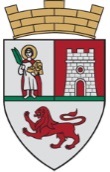 Crna GoraOpština KotorSekretarijat za urbanizam, stanovanje iuređenje prostoraStari grad 31785330 Kotor, Crna Goratel. +382(0)32 325 863fax. +382(0)32 325 863urbanizam@kotor.mewww.kotor.me